Aanvraag accreditatie als gastorganisatie vrijwilligerswerk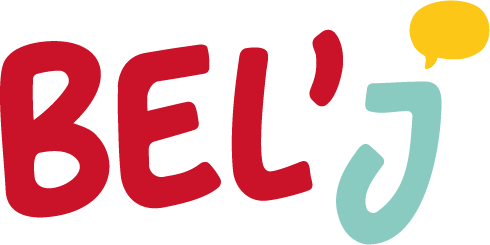 In het kader van het programma Dit formulier is bestemd voor organisatie die geïnteresseerd zijn om een vrijwilliger te ontvangen in het kader van het Bel’J-programma. De door JINT goedgekeurde organisaties worden opgenomen in een lijst op de Bel’J-website, waar jongeren uit de andere Gemeenschappen de opties kunnen raadplegen.Om je aanvraag in te dienen, stuur je dit formulier ingevuld en ondertekend naar 
bel-j@jint.be. GastorganisatiePersoon die gemachtigd is om het contract te ondertekenen in naam van de organisatie, de wettelijk verantwoordelijke of legal representativePersoon die verantwoordelijk is voor het project, de contactpersoonProjectAantal vrijwilligersDuur van het project2.4 Taken en activiteiten van de vrijwilliger2.5. OndersteuningHandtekeningNaam van de gastorganisatieStraat en nummerPostcode en gemeenteTelefoonnummerWebsiteType vzw gouvernementele instantie gouvernementele instantie gouvernementele instantie andere:  andere: Niveau van de activiteiten lokaal lokaal regionaal nationaal nationaal internationaalGeef een korte beschrijving van je groep/organisatie: activiteiten, basiswerking, lidmaatschap …Geef een korte beschrijving van je groep/organisatie: activiteiten, basiswerking, lidmaatschap …Geef een korte beschrijving van je groep/organisatie: activiteiten, basiswerking, lidmaatschap …Geef een korte beschrijving van je groep/organisatie: activiteiten, basiswerking, lidmaatschap …Geef een korte beschrijving van je groep/organisatie: activiteiten, basiswerking, lidmaatschap …Geef een korte beschrijving van je groep/organisatie: activiteiten, basiswerking, lidmaatschap …Geef een korte beschrijving van je groep/organisatie: activiteiten, basiswerking, lidmaatschap …Voornaam en naamFunctie in de organisatieVoornaam en naamFunctie in de organisatieE-mailadresTelefoonnummerHoeveel vrijwilligers kunnen jullie tegelijkertijd in de organisatie ontvangen, opdat de veiligheid en kwaliteit van het project en het welzijn van elke vrijwilliger en zijn/haar/hun leermogelijkheden worden gerespecteerd? Aaneensluitende periode, 2 weken tot 3 maanden. Niet-aaneensluitende periode, bv. elk weekend, aantal dagen per week, aantal aparte weken … Beide opties zijn mogelijk.Specifieer wanneer het vrijwilligerswerk kan doorgaan: welke dagen, weekends, (vakantie)weken, maanden of seizoenen.Welk takenpakket bieden jullie de vrijwilliger(s) aan? Welke rol krijgt de vrijwilliger? Hoeveel uren per week werkt de vrijwilliger? Is er avond- of weekendwerk voorzien?Wat bieden jullie de vrijwilliger aan tijdens het project? Accommodatie: op welke manier, bv. ter plaatse, bij een gastgezin, op kot …? Maaltijden: op welke manier? Lokaal vervoer: op welke manier? Andere:Hoe ondersteun je de vrijwilliger(s) bij het takenpakket en ook daarbuiten, bv. bij veiligheid, de zoektocht naar een verblijfplaats, eventuele conflicten?Wat zijn de leermogelijkheden voor de vrijwilliger?Naam van de organisatieNaam en voornaam van de wettelijk verantwoordelijkeDatum en plaatsHandtekening 